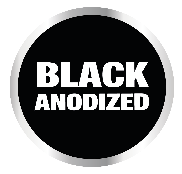 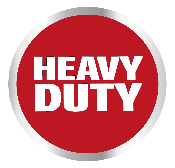 440-70-HDBP*3 The 440-70-HDBP*3 is Heavy Duty, Black Anodized, Low PIM Corner Reflector Antenna. This antenna has a very high front-to-back ratio. It is broadband and is ideal for point-to-point applications. Performance is constant throughout the band. The antenna has a rugged design to withstand harsh environmental conditions. The mounting hardware supplied will permit either vertical or horizontal polarizationDC ground for lightning protection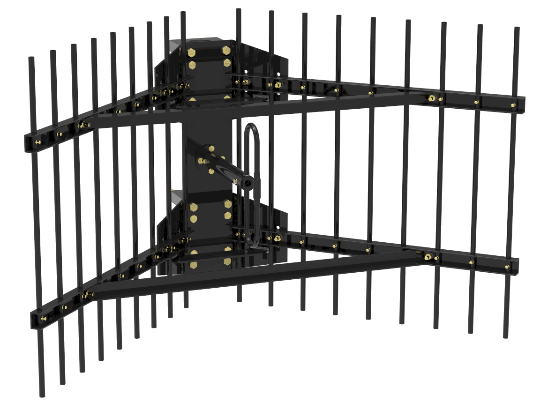 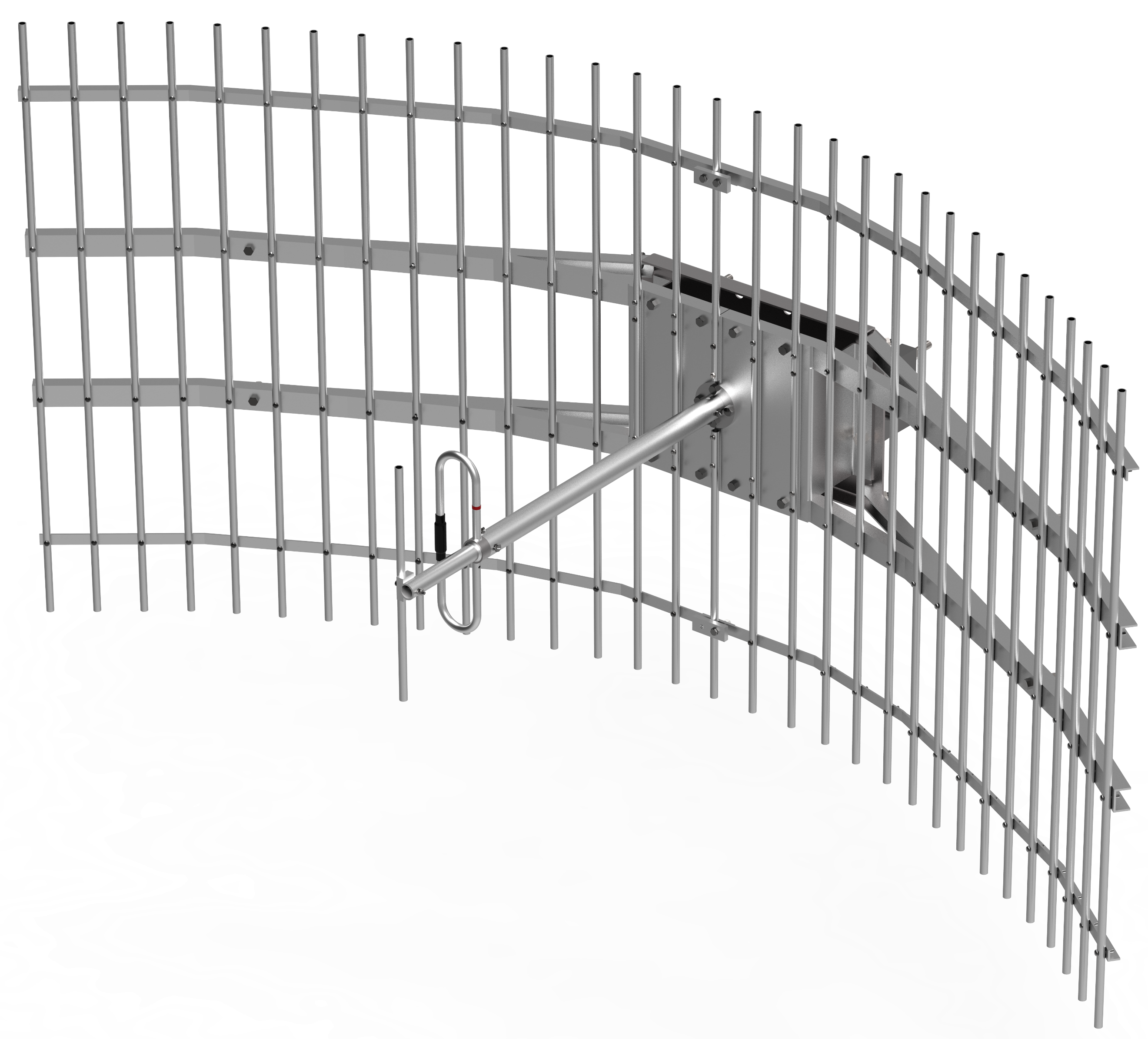 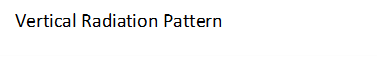 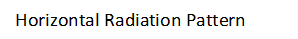 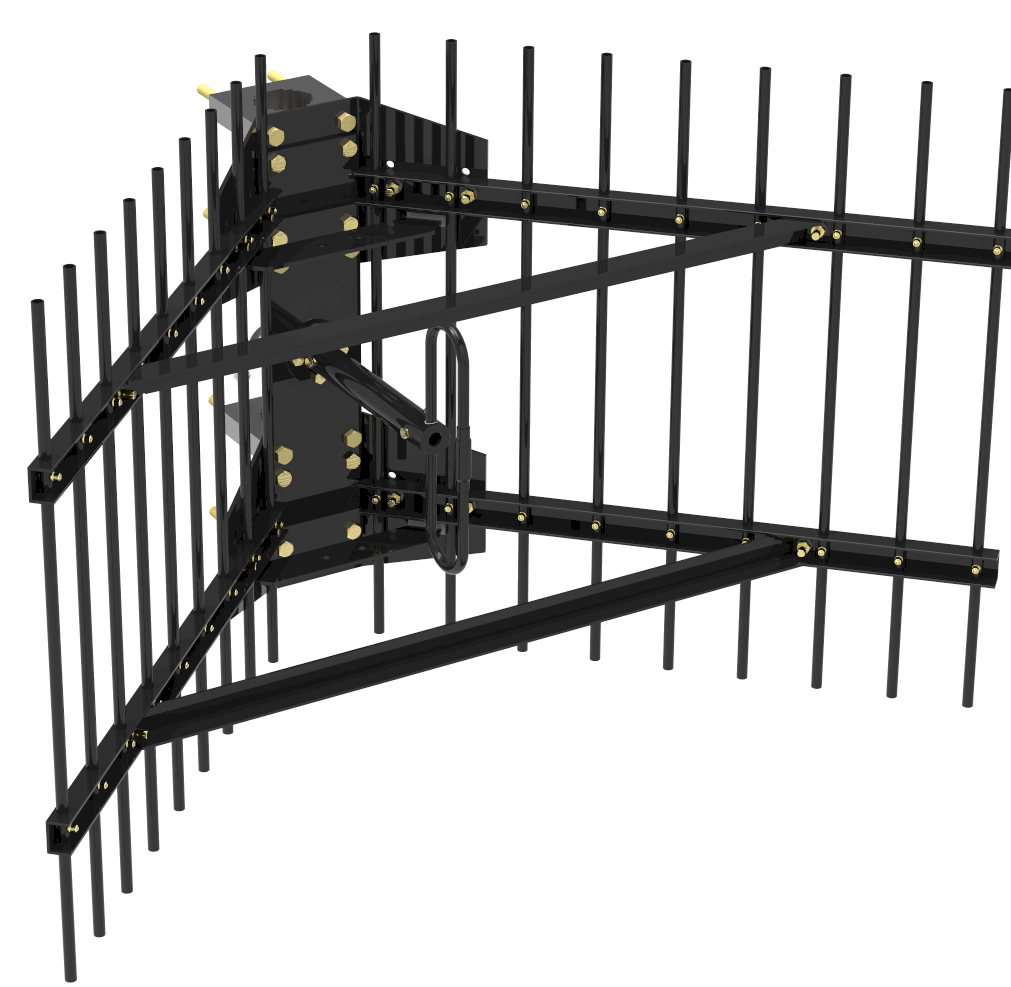 UHF CORNER REFLECTOR380-430 MHz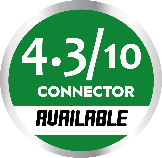 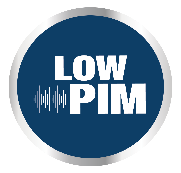 Electrical Specifications 440-70-HDBP*3Frequency Range, MHz (in splits)380-430Nominal Gain, dBd9.5Bandwidth: 1.5:1 VSWR, MHz50PolarizationVertical or horizontalHorizontal Beamwidth (Vert. Pol.)60ºVertical Beamwidth (Vert. Pol.)45ºFront to Back, dB25PatternDirectionalPower Rating, Watts100Nominal Impedance, Ohms50PIM150 dBc; 2 x 20W carriersLightning ProtectionDC GroundStandard TerminationDIN 7/16 male, 4.3/10 available upon requestMechanical Specifications 440-70-HDBP*3Length, in (mm)30 (762)Width, in (mm)50 (1270)Weight, lbs. (kg)36 (16)Rated Wind Velocity, No Ice, mph (km/h)135 (217)Rated Wind Velocity, 0.5” (13mm) ice, mph (km/h)95 (153)Lateral Thrust @ 100 mph, wind, lbs. (kg)210 (934)Projected Area, ft² (m²)3.6 (0.34)Mounting Hardware Included172-85 ClampUHF CORNER REFLECTOR380-430 MHz